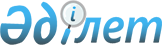 Об утверждении Правил и формы представления сведений, необходимых для осуществления мониторингаПриказ Министра финансов Республики Казахстан от 27 февраля 2015 года № 140. Зарегистрирован в Министерстве юстиции Республики Казахстан 31 марта 2015 года № 10586.
      Сноска. В заголовок внесено изменение на казахском языке, текст на русском языке не меняется в соответствии с приказом Министра финансов РК от 09.04.2018 № 453 (вводится в действие по истечении десяти календарных дней после дня его первого официального опубликования).
      В соответствии с подпунктом 5-1) статьи 5 Закона Республики Казахстан от 12 июня 2003 года "О государственном регулировании производства и оборота табачных изделий" и подпунктом 2) пункта 3 статьи 16 Закона Республики Казахстан от 19 марта 2010 года "О государственной статистике" ПРИКАЗЫВАЮ:
      Сноска. Преамбула в редакции приказа Министра финансов РК от 09.04.2018 № 453 (вводится в действие по истечении десяти календарных дней после дня его первого официального опубликования).


      1. Утвердить прилагаемые:
      1) Правила представления сведений, необходимых для осуществления мониторинга;
      2) форму представления сведений, необходимых для осуществления мониторинга.
      Сноска. В пп. 1, п. 1 внесено изменение на казахском языке, текст на русском языке не меняется в соответствии с приказом Министра финансов РК от 09.04.2018 № 453 (вводится в действие по истечении десяти календарных дней после дня его первого официального опубликования).


      2. Комитету государственных доходов Министерства финансов Республики Казахстан (Ергожин Д.Е.) в установленном законодательством порядке обеспечить:
      1) государственную регистрацию настоящего приказа в Министерстве юстиции Республики Казахстан;
      2) в течение десяти календарных дней после государственной регистрации настоящего приказа его направление на официальное опубликование в периодических печатных изданиях и информационно-правовой системе "Әділет";
      3) размещение настоящего приказа на интернет-ресурсе Министерства финансов Республики Казахстан.
      3. Настоящий приказ вводится в действие по истечении десяти календарных дней со дня его первого официального опубликования. Правила представления сведений, необходимых для осуществления мониторинга
      Сноска. Правила в редакции приказа Министра финансов РК от 09.04.2018 № 453 (вводится в действие по истечении десяти календарных дней после дня его первого официального опубликования).
      1. Настоящие Правила представления сведений, необходимых для осуществления мониторинга разработаны в соответствии с подпунктом 5-1) статьи 5 Закона Республики Казахстан от 12 июня 2003 года "О государственном регулировании производства и оборота табачных изделий" и подпунктом 2) пункта 3 статьи 16 Закона Республики Казахстан от 19 марта 2010 года "О государственной статистике" определяют порядок и сроки представления сведений, необходимых для осуществления мониторинга (далее – сведения).
      2. Сведения представляются лицом, осуществляющим производство табачных изделий (далее – декларант) в соответствующий орган государственных доходов.
      3. Отчетным периодом представления сведений является календарный месяц и сведения представляются ежемесячно не позднее 15 числа месяца, следующего за отчетным.
      4. Налогоплательщики, вошедшие в перечень крупных налогоплательщиков, утверждаемый Правительством Республики Казахстан, представляют сведения в соответствии с налоговым законодательством Республики Казахстан без представления сведений в соответствии с настоящими Правилами.
      5. Сведения представляются на бумажных или электронных носителях.
      6. При представлении сведений:
      1) на бумажном носителе – заполняется шариковой ручкой или перьевой ручкой, черными или синими чернилами, заглавными печатными символами или с использованием печатающего устройства. При заполнении сведений не допускаются исправления, подчистки и помарки;
      2) на электронном носителе – заверяется электронной цифровой подписью. 
      7. Сведения заполняются в натуральных показателях (тысяч штук/килограмм) с указанием суммы (тенге). 
      8. При отсутствии показателей соответствующей ячейки сведения не заполняются.        Сведения, необходимые для осуществления мониторинга отчетный период
                         _____ месяц 20__ года
      Сноска. Приложение 2 в редакции приказа Первого заместителя Премьер-Министра РК – Министра финансов РК от 07.10.2019 № 1100 (вводится в действие по истечении десяти календарных дней после дня его первого официального опубликования).
      Индивидуальный идентификационный номер (Бизнес-идентификационный номер) _________________
      Наименование налогоплательщика__________________________
      Отчетный период ___________________________________
      продолжение таблицы
      ____________________/_________/ дата подачи сведений ______________________
      Фамилия, имя, отчество (при его наличии) Руководителя (Налогоплательщика)
      _________________________________________________________________
      подпись цифрами день, месяц, год
      ___________________/_________/ дата приема сведений в органе государственных доходов
      Фамилия, имя, отчество (при его наличии) Главного бухгалтера (Налогоплательщика) цифрами день, месяц, год
      подпись
      ___________________/_________/
      Фамилия, имя, отчество Должностного лица, принявшего сведения подпись Пояснение по заполнению формы "Сведения, необходимые для осуществления мониторинга"
      1. В сведениях отражаются производство, реализация табачных изделий и уплата акцизов.
      2. В разделе "Общая информация о декларанте" декларант указывает следующие данные: 
      1) индивидуальный идентификационный (бизнес-идентификационный) номер налогоплательщика (далее - ИИН (БИН));
      2) наименование налогоплательщика. Указывается полное наименование декларанта в соответствии с учредительными документами или фамилия, имя, отчество (при его наличии) индивидуального предпринимателя;
      3) отчетный период, за который предоставляются сведения. Отчетный период указывается арабскими цифрами.
      3. В графе 1 указывается остаток сигарет с фильтром, сигарет без фильтра, папирос, сигар, сигарилл, табака имеющихся у декларанта на начало отчетного периода;
      4. В графе 2 указывается количество произведенных сигарет с фильтром, сигарет без фильтра, папирос, сигар, сигарилл, табака декларантом в отчетном периоде;
      5. В графе 3 указывается количество реализованных сигарет с фильтром, сигарет без фильтра, папирос, сигар, сигарилл, табака декларантом в отчетном периоде;
      6. В графе 4 указывается общее количество экспортируемых сигарет с фильтром, сигарет без фильтра, папирос, сигар, сигарилл, табака декларантом в отчетном периоде за пределы таможенной территории Республики Казахстан согласно заключенному договору (контракту) на поставку;
      7. В графе 5 указывается количество экспортируемых сигарет с фильтром, сигарет без фильтра, папирос, сигар, сигарилл, табака декларантом в отчетном периоде в Российскую Федерацию согласно заключенному договору (контракту) на поставку;
      8. В графе 6 указывается количество экспортируемых сигарет с фильтром, сигарет без фильтра, папирос, сигар, сигарилл, табака декларантом в отчетном периоде в Республику Беларусь согласно заключенному договору (контракту) на поставку;
      9. В графе 7 указывается количество экспортируемых сигарет с фильтром, сигарет без фильтра, папирос, сигар, сигарилл, табака декларантом в отчетном периоде в Республику Армения согласно заключенному договору (контракту) на поставку;
      10. В графе 8 указывается количество экспортируемых сигарет с фильтром, сигарет без фильтра, папирос, сигар, сигарилл, табака декларантом в отчетном периоде в Киргизскую Республику согласно заключенному договору (контракту) на поставку;
      11. В графе 9 указывается количество экспортируемых сигарет с фильтром, сигарет без фильтра, папирос, сигар, сигарилл, табака декларантом в отчетном периоде в третьи страны согласно заключенному договору (контракту) на поставку;
      12. В графе 10 указывается общее количество импортируемых сигарет с фильтром, сигарет без фильтра, папирос, сигар, сигарилл, табака декларантом в отчетном периоде на таможенную территорию Республики Казахстан согласно заключенному договору (контракту) на поставку;
      13. В графе 11 указывается количество импортируемых сигарет с фильтром, сигарет без фильтра, папирос, сигар, сигарилл, табака декларантом в отчетном периоде из Российской Федерации согласно заключенному договору (контракту) на поставку;
      14. В графе 12 указывается количество импортируемых сигарет с фильтром, сигарет без фильтра, папирос, сигар, сигарилл, табака декларантом в отчетном периоде из Республики Беларусь согласно заключенному договору (контракту) на поставку;
      15. В графе 13 указывается количество импортируемых сигарет с фильтром, сигарет без фильтра, папирос, сигар, сигарилл, табака декларантом в отчетном периоде из Республики Армения согласно заключенному договору (контракту) на поставку;
      16. В графе 14 указывается количество импортируемых сигарет с фильтром, сигарет без фильтра, папирос, сигар, сигарилл, табака декларантом в отчетном периоде из Киргизской Республики согласно заключенному договору (контракту) на поставку;
      17. В графе 15 указывается количество импортируемых сигарет с фильтром, сигарет без фильтра, папирос, сигар, сигарилл, табака декларантом в отчетном периоде из третьих стран согласно заключенному договору (контракту) на поставку;
      18. В графе 16 указывается остаток сигарет с фильтром, сигарет без фильтра, папирос, сигар, сигарилл, табака имеющихся у декларанта на конец отчетного периода;
      19. В графе 17 указывается начисление акцизов за отчетный период;
      20. В графе 18 указывается уплата акцизов за отчетный период.
					© 2012. РГП на ПХВ «Институт законодательства и правовой информации Республики Казахстан» Министерства юстиции Республики Казахстан
				
Министр
Б. СултановПриложение 1
к приказу Министра финансов
Республики Казахстан
от 27 февраля 2015 года № 140Приложение 2
к Приказу Министра финансов
Республики Казахстан
от 27 февраля 2015 года № 140форма
Остаток на начало отчетного месяца
Производство
Реализация
Экспорт
Экспорт
Экспорт
Экспорт
Экспорт
Экспорт
Остаток на начало отчетного месяца
Производство
Реализация
Итого
в Российскую Федерацию
в Республику Беларусь
в Республику Армения
в Киргизскую Республику
в третьи страны
1
2
3
4
5
6
7
8
9
Сигареты с фильтром (тыс.штук/тыс.тенге)
Сигареты с фильтром (тыс.штук/тыс.тенге)
Сигареты с фильтром (тыс.штук/тыс.тенге)
Сигареты с фильтром (тыс.штук/тыс.тенге)
Сигареты с фильтром (тыс.штук/тыс.тенге)
Сигареты с фильтром (тыс.штук/тыс.тенге)
Сигареты с фильтром (тыс.штук/тыс.тенге)
Сигареты с фильтром (тыс.штук/тыс.тенге)
Сигареты с фильтром (тыс.штук/тыс.тенге)
Сигареты без фильтра (тыс.штук/тыс.тенге)
Сигареты без фильтра (тыс.штук/тыс.тенге)
Сигареты без фильтра (тыс.штук/тыс.тенге)
Сигареты без фильтра (тыс.штук/тыс.тенге)
Сигареты без фильтра (тыс.штук/тыс.тенге)
Сигареты без фильтра (тыс.штук/тыс.тенге)
Сигареты без фильтра (тыс.штук/тыс.тенге)
Сигареты без фильтра (тыс.штук/тыс.тенге)
Сигареты без фильтра (тыс.штук/тыс.тенге)
Папиросы (тыс.штук/тыс.тенге)
Папиросы (тыс.штук/тыс.тенге)
Папиросы (тыс.штук/тыс.тенге)
Папиросы (тыс.штук/тыс.тенге)
Папиросы (тыс.штук/тыс.тенге)
Папиросы (тыс.штук/тыс.тенге)
Папиросы (тыс.штук/тыс.тенге)
Папиросы (тыс.штук/тыс.тенге)
Папиросы (тыс.штук/тыс.тенге)
Сигары (тыс.штук/тыс.тенге)
Сигары (тыс.штук/тыс.тенге)
Сигары (тыс.штук/тыс.тенге)
Сигары (тыс.штук/тыс.тенге)
Сигары (тыс.штук/тыс.тенге)
Сигары (тыс.штук/тыс.тенге)
Сигары (тыс.штук/тыс.тенге)
Сигары (тыс.штук/тыс.тенге)
Сигары (тыс.штук/тыс.тенге)
Сигариллы (тыс.штук/тыс.тенге)
Сигариллы (тыс.штук/тыс.тенге)
Сигариллы (тыс.штук/тыс.тенге)
Сигариллы (тыс.штук/тыс.тенге)
Сигариллы (тыс.штук/тыс.тенге)
Сигариллы (тыс.штук/тыс.тенге)
Сигариллы (тыс.штук/тыс.тенге)
Сигариллы (тыс.штук/тыс.тенге)
Сигариллы (тыс.штук/тыс.тенге)
Табак (кг/тыс.тенге)
Табак (кг/тыс.тенге)
Табак (кг/тыс.тенге)
Табак (кг/тыс.тенге)
Табак (кг/тыс.тенге)
Табак (кг/тыс.тенге)
Табак (кг/тыс.тенге)
Табак (кг/тыс.тенге)
Табак (кг/тыс.тенге)
Импорт
Импорт
Импорт
Импорт
Импорт
Импорт
Остаток на конец отчетного месяца
Начислено акцизов
Уплачено акцизов
Итого
из Российской Федерации
из Республики Беларусь
из Республики Армения
в Киргизскую Республику
из третьих стран
Остаток на конец отчетного месяца
Начислено акцизов
Уплачено акцизов
10
11
12
13
14
15
16
17
18
Сигареты с фильтром (тыс.штук/тыс.тенге)
Сигареты с фильтром (тыс.штук/тыс.тенге)
Сигареты с фильтром (тыс.штук/тыс.тенге)
Сигареты с фильтром (тыс.штук/тыс.тенге)
Сигареты с фильтром (тыс.штук/тыс.тенге)
Сигареты с фильтром (тыс.штук/тыс.тенге)
Сигареты с фильтром (тыс.штук/тыс.тенге)
Сигареты с фильтром (тыс.штук/тыс.тенге)
Сигареты с фильтром (тыс.штук/тыс.тенге)
Сигареты без фильтра (тыс.штук/тыс.тенге)
Сигареты без фильтра (тыс.штук/тыс.тенге)
Сигареты без фильтра (тыс.штук/тыс.тенге)
Сигареты без фильтра (тыс.штук/тыс.тенге)
Сигареты без фильтра (тыс.штук/тыс.тенге)
Сигареты без фильтра (тыс.штук/тыс.тенге)
Сигареты без фильтра (тыс.штук/тыс.тенге)
Сигареты без фильтра (тыс.штук/тыс.тенге)
Сигареты без фильтра (тыс.штук/тыс.тенге)
Папиросы (тыс.штук/тыс.тенге)
Папиросы (тыс.штук/тыс.тенге)
Папиросы (тыс.штук/тыс.тенге)
Папиросы (тыс.штук/тыс.тенге)
Папиросы (тыс.штук/тыс.тенге)
Папиросы (тыс.штук/тыс.тенге)
Папиросы (тыс.штук/тыс.тенге)
Папиросы (тыс.штук/тыс.тенге)
Папиросы (тыс.штук/тыс.тенге)
Сигары (тыс.штук/тыс.тенге)
Сигары (тыс.штук/тыс.тенге)
Сигары (тыс.штук/тыс.тенге)
Сигары (тыс.штук/тыс.тенге)
Сигары (тыс.штук/тыс.тенге)
Сигары (тыс.штук/тыс.тенге)
Сигары (тыс.штук/тыс.тенге)
Сигары (тыс.штук/тыс.тенге)
Сигары (тыс.штук/тыс.тенге)
Сигариллы (тыс.штук/тыс.тенге)
Сигариллы (тыс.штук/тыс.тенге)
Сигариллы (тыс.штук/тыс.тенге)
Сигариллы (тыс.штук/тыс.тенге)
Сигариллы (тыс.штук/тыс.тенге)
Сигариллы (тыс.штук/тыс.тенге)
Сигариллы (тыс.штук/тыс.тенге)
Сигариллы (тыс.штук/тыс.тенге)
Сигариллы (тыс.штук/тыс.тенге)
Табак (кг/тыс.тенге)
Табак (кг/тыс.тенге)
Табак (кг/тыс.тенге)
Табак (кг/тыс.тенге)
Табак (кг/тыс.тенге)
Табак (кг/тыс.тенге)
Табак (кг/тыс.тенге)
Табак (кг/тыс.тенге)
Табак (кг/тыс.тенге)Место печатиПриложение 
к форме "Сведения, необходимые для
осуществления мониторинга"